Smlouva o poskytování sociální služby 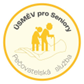 v Denním stacionáři pro seniory, podle § 46 zákona č. 108/2006 Sb., o sociálních službách (dále jen smlouva)uzavřená meziPoskytovatelem:aUživatelem:Pan(í)	Nar.	dále jen uživatelI.Předmět smlouvy1.	Předmětem smlouvy je poskytování sociální služby ze strany poskytovatele a využívání sociální služby ze strany uživatele.2.	Smlouva stanovuje všechny důležité podmínky poskytování služby a je uzavřena podle potřeb uživatele a možností poskytovatele.3.	Smlouva upravuje vztahy mezi uživatelem a poskytovatelem služby a stanovuje práva a povinnosti obou stran.4.	Smlouva je uzavřena v souladu se zákonem číslo 108/2006 Sb. o sociálních službách, ve znění pozdějších předpisů (dále jen zákon).II.Místo, čas a rozsah služby1. Služba se poskytuje v 1. patře, U Hostavického potoka 1, 198 00 Praha 14.2. Služba se poskytuje v pracovních dnech, od 7.00 – do 17.00 hodin, po dobu     platnosti smlouvy.3. Sociální služba se poskytuje v tomto rozsahu:pomoc při zvládání běžných úkonů péče o vlastní osobupomoc při osobní hygieně poskytnutí stravyvýchovné, vzdělávací a aktivizační činnostizprostředkování kontaktu se společenským prostředímsociálně terapeutické činnostipomoc při uplatňování práv, oprávněných zájmů a při obstarávání osobních záležitostíIII.Podmínky poskytované službySociální služba se poskytuje za těchto podmínek:1.	Uživatel nevyžaduje léčení a trvalé odborné ošetřování v lůžkovém zdravotnickém zařízení.2.	Uživatel netrpí akutní infekční nemocí.3.	Uživatel netrpí duševní poruchou, která by závažně narušovala kolektivní soužití.4.	Uživatel souhlasí s tím, že zdravotnický a ošetřovatelský personál má právo seznámit se s jeho zdravotním stavem. 6.	Uživatel včas hradí úhradu za poskytované služby.8.	Uživatel nebo jeho příbuzný mají právo si stěžovat na kvalitu nebo způsob poskytování sociální služby, aniž by tím byli jakýmkoliv způsobem ohroženi. IV.Průběh službyCíl poskytované službyUživatel v průběhu jednání o poskytování služby projevil přání využívat službu především z důvodu snížení soběstačnosti, nezvládání celodenní péče o svou osobu a prodloužení doby setrvání v domácím prostředí.Pobyt v Denním stacionáři1. Zázemí pro poskytování sociální služby Denní stacionář je místnost, označovaná jako „knihovna“. Každý klient má k dispozici polohovatelné křeslo a vlastní uzamykatelnou skříňku na ukládání osobních věcí.      Dále může klient užívat společné prostory: kazetový sál, relaxační místnost, jídelna, chodby, zahrada, nádvoří, společné toalety a koupelny.2.	Uživatel bere na vědomí, že v případě mimořádných událostí může být poskytování služby na nezbytně nutnou dobu omezeno.3.	Poskytovatel udržuje prostory ve stavu způsobilém pro řádné  užívání.4.	Uživatel je povinen užívat prostory Denního stacionáře řádně; v prostorách nesmí bez souhlasu poskytovatele provádět  žádné změny.Stravování1.	Uživateli je poskytováno stravování v souladu s vyhl. č. 505/2006 Sb. § 12, odst. 1, písmeno c)., dle délky denního pobytu.2.	Poskytovatel neodpovídá za cenné věci, hotovosti a vkladní knížky, které nepřevzal do úschovy.Ochrana osobních údajů1.	Poskytovatel se zavazuje v souladu se zákonem č. 101/2000 Sb., že všechny uživatelovy osobní údaje budou shromažďovány a zpracovávány pouze pro potřeby spojené se zajištěním Denního stacionáře. Tyto údaje nebudou zpřístupněny či sdělovány nepovolaným právnickým a fyzickým osobám a nebudou použity k jinému než výše uvedenému účelu.2.	Uživatel má právo nahlížet do osobní dokumentace, kterou o něm vede poskytovatel (osobní spis vedený na sociálním úseku). 3.	Uživatel uděluje souhlas, aby o jeho zdravotním stavu byl informován  ošetřovatelský personál, který mu zajišťuje poskytování služby.V.Úhrada službyÚhrada za ubytování a stravuUživatel je povinen zaplatit úhradu za služby a stravu dle platného sazebníku úhrad., která se řídí vyhláškou 505/2006 Sb., kterou se provádí některá ustanovení zákona o sociálních službách č. 108/2006 Sb. Případná změna bude provedena písemným dodatkem ke smlouvě. 2.	Úhrada za služby a stravu se platí po skončení měsíce a je splatná do 10 pracovního dne v kalendářním měsíci, který následuje po kalendářním měsíci, za který poskytovatel předloží vyúčtování. VI.Způsob a podmínky ukončení smlouvy1.	Uživatel může smlouvu vypovědět kdykoliv, i bez udání důvodu, a tím ukončit poskytování sociální služby. Toto ukončení je zpracováno v písemné podobě.2.	Poskytovatel může smlouvu vypovědět a tím ukončit pobyt jestliže uživatel hrubě porušuje své povinnosti vyplývající ze smlouvy. Hrubým porušením je zejména: nezaplacení úhrady za uplynulý měsíc, byl-li uživatel povinen hradit úhradu dle této smlouvy uživatel i po opětovném písemném napomenutí hrubě porušuje vnitřní pravidla poskytovatele (hrubé chování a agresivita vůči ostatním uživatelům a personálu, výtržnictví pod vlivem alkoholu, úmyslné poškozování majetku poskytovatele a ostatních uživatelů, opakované porušování domácího řádu)3.	Uživatel služby může smlouvu vypovědět bez udání důvodů. Výpovědní doba činí dva dny a počíná běžet první den následující po dni doručení výpovědi poskytovateli.      Poskytovatel může smlouvu vypovědět z důvodů hrubého porušování      povinností, vyplývajících ze smlouvy s uživatelem, a to zejména porušení      ujednání o dodržování vnitřních pravidel stanovených poskytovatelem pro     poskytování sociálních služeb. Výpovědní lhůta činí 8 dní a počíná běžet      prvním dnem následujícím po dni výpovědi uživateli.4.  Smlouva může být ukončena také dohodou smluvních stran. VII.Závěrečná ujednání1.	Uživatel byl s touto smlouvou seznámen a obsahu rozumí.2.	Uživatel i poskytovatel souhlasí s obsahem smlouvy.3. Uživatel nemůže práva z této smlouvy postoupit na třetí osobu.4.	Uživatel byl před uzavřením smlouvy informován o Vnitřních pravidlech poskytovatele, o zásadách pro podávání a vyřizování stížností. 5.	Smlouva se uzavírá na dobu neurčitou a vstupuje v platnost dnem podpisu.6.	Uživatel i poskytovatel prohlašují, že tuto smlouvu uzavírají svobodně a vážně a přejímají všechna práva a závazky podle ní.7.	Smlouva je uzavřena ve dvou vyhotoveních, s platností originálu. Každá smluvní strana obdrží po jednom.8. Tato smlouva může být měněna a doplňována pouze dohodou smluvních stran, a to písemným dodatkem.V Praze dne ………………….....................			…………..………………………	Podpis uživatele						